ПРОФЕССИОНАЛЬНЫЙ СОЮЗ РАБОТНИКОВ ОБРАЗОВАНИЯ РОССИИ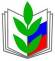 ПОЛЕВСКАЯ ГОРОДСКАЯ ОРГАНИЗАЦИЯ ПРОФСОЮЗА  (22 августа 2022)ОХРАНА  ТРУДА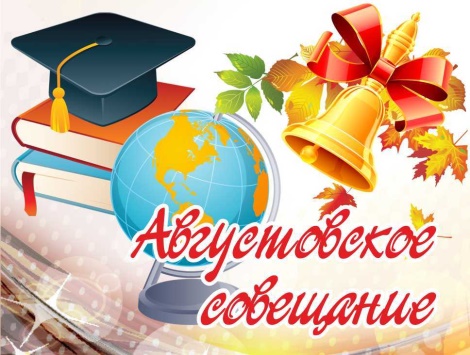       В новом учебном году нас ждет много изменений в охране труда: (постановление Правительства от 24.12.2021 № 2464, приказ Минтруда от 20.04.2022 № 223н). Появятся новые инструктажи – теперь будем обучаться правильно применять средства индивидуальной защиты. Новое обучение по оказанию первой помощи пройдут те, кто проходил проверку знаний три года назад. Ответственным по охране труда нужно организовать новый вид обучения, разработать программу. А также проводить расследование несчастных случаев по новым правилам и заполнять документы по новым формам. Нужно ли срочно проводить обучение по охране труда до 1 сентября?   Очередное обучение по новым правилам не нужно проводить, пока не истечет срок удостоверения по действующему Порядку обучения № 1/29 (п. 2 постановления Правительства от 24.12.2021 № 2464). С внеплановым обучением сложный вопрос, на который -  ждем ответ от Минтруда. Ведомство не объясняет, как переходить с действующего порядка обучения на новые Правила № 2464. В сентябре начнут действовать новые нормативные правовые акты по охране труда: Правила № 2464, порядок психиатрического освидетельствования, положение об особенностях расследования несчастных случаев.. Действующий Порядок обучения № 1/29 обязывает провести внеплановые инструктажи, обучение и внеочередную проверку знаний до того, как изменения вступят в силу. Причем, ответственных за охрану труда нужно направить в учебный центр. Однако после публикации Правил № 2464 это требование выглядит избыточным. Новые Правила № 2464 в пункте 61 определяют, что внеплановое обучение из-за изменений в законе нужно проводить только по требованию Минтруда. Сейчас такого требования нет. И мы можем оказаться в ситуации, когда направили сотрудников в учебный центр, провели обучение, а Минтруд потом скажет, что можно было и не обучать.
Действующий порядок обучения утвержден постановлением Минтруда России, Минобразования России от 13.01.2003 № 1/29 (далее – Порядок обучения № 1/29).Новые правила обучения утверждены постановлением Правительства от 24.12.2021 № 2464 (далее – Правила № 2464). Вступают в силу 1 сентября 2022 года   Новые Правила № 2464 установили срок для внепланового обучения – 60 календарных дней со дня наступления обстоятельств. Но этот срок не для того, чтобы сотрудники могли работать и параллельно проходить обучение. Нет, они сначала обучаются, проходят проверку знаний, а потом приступают к работе. Ведь статья 214 ТК запрещает допускать к работе необученных сотрудников. То есть, эти два месяца они не должны работать, если не обучились.
Каких работников нужно обучить? По действующему порядку в учебном центре нужно обучить всех работников, за которыми приказом закрепили обязанности по охране труда. В их числе ответственные за обучение, расследование несчастных случаев. В основном это руководители, которые отвечают за безопасность своих подчиненных.       На работу рядовых сотрудников ОУ  сентябрьские изменения не повлияют, поэтом им обучение не нужно.
